Rules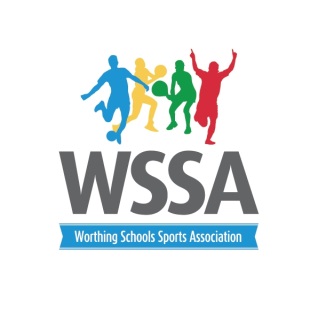 Games will be played on the small astro pitches at the leisure centre. Please ensure players wear correct footwear. Shin pads and socks MUST be worn.Schools have been divided into 4 pools each with a different colour. Teams will play every school in their group before being re grouped according to their finishing position.All games are 8 mins (each way) 2 min at Half time and 2 min between games. Please ensure your team are ready to play as we are under a time constraint and must play the games as scheduled.Matches will be centrally timed Teams shall consist of six players per side and up to 10 in a squad. Girls may play. There are no restrictions on the number of substitutions allowed during the game, although the referee must be informed about any changes being made. There will be rolling substitutions.The off-side rule does not apply.Teams are awarded 5 points for a win, 3 for a score draw, 2 for a no score draw and 1 for a loss.Team managers are responsible for the behaviour of pupils and parents on the side-line.Staff will need to referee their own matches TimingsRed Pool (pitch 1)West Park Chesswood Orchards B HeeneBlack Pool (Pitch 2)TAB DownsbrookBramberHawthornsGreen Pool(Pitch3)1.Vale 2.Durrington3.English Martyrs4.Whytemead Blue Pool (Pitch4)1.Orchards2.Broadwater3.Goring4.Elm Grove31st January 3.40pm 4.00pm4.20pm 4.40pm      1v2     2v4     1v3     3v4      1v2     2v4     1v3     3v41v22v41v33v41v22v41v33v47th February 3.40pm 4.00pm4.20pm 4.40pm   1v4   2v3Re Group1st in each groupPool A R1 v B1G1 v B1    1v4   2v3Re Group2nd from each group Pool BR2 v B2G2 v B2   1v4   2v3Re Group3rd from each group Pool CR3 v B3G3 v B 31v4 2v3Re Group4th from each group Pool DR4 v B4G4 v B414th February 3.40pm 4.00pm4.20pm 4.40pm R1 v B1B1 v B1G1 v R1G1 v B1R2 v B2B2 v B2G2 v R2G2 v B2R3 v B3B3 v B3G3 v R3G3 v B3R4 v B4B4 v B4G4 v R4G4 v B428th February Cup finals 1st and 2nd Winner pool A v Runner Up Pool B Winner pitch 1 v Winner pitch 2 Cup finals 3rd and 4thWinner Pool B v Runner Up pool A Runner up pitch 1 v Runner up pitch 2 Shield finals 1st /2nd Winner pool C v Runner Up pool DWinner pitch 3 v Winner pitch 4Shield finals 3rd and 4th Winner pool D v Runner Up pool CRunner up pitch 3 v RU pitch 4 